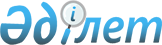 Об установлении ограничительных мероприятий в зимовках "Ашыбасы", "Жанасбай", "Шакер" крестьянского хозяйства "Арын" Калгутинского сельского оруга Курчумского района
					
			Утративший силу
			
			
		
					Решение акима Калгутинского сельского округа Курчумского района Восточно-Казахстанской области от 4 августа 2017 года № 1. Зарегистрировано Департаментом юстиции Восточно-Казахстанской области 5 сентября 2017 года № 5192. Утратило силу - решением акима Калгутинского сельского округа Курчумского района Восточно-Казахстанской области от 20 декабря 2018 года № 1
      Сноска. Утратило силу - решением акима Калгутинского сельского округа Курчумского района Восточно-Казахстанской области от 20.12.2018 № 1 (вводится в действие по истечении десяти календарных дней после его первого официального опубликования).

      Примечание РЦПИ.

      В тексте документа сохранена пунктуация и орфография оригинала.
      В соответствии с пунктом 2 статьи 35 Закона Республики Казахстан от 23 января 2001 года "О местном государственном управлении и самоуправлении в Республике Казахстан", подпунктом 7) статьи 10-1 Закона Республики Казахстан от 10 июля 2002 года "О ветеринарии" и на основании представления руководителя государственного учреждения "Курчумская районная территориальная инспекция комитета ветеринарного контроля и надзора Министерства сельского хозяйства Республики Казахстан" от 10 июля 2017 года № 496, вр.и.о акима Калгутинского сельского округа РЕШИЛ: 
      1. Установить ограничительные мероприятия в зимовках "Ашыбасы", "Жанасбай", "Шакер" крестьянского хозяйства "Арын" Калгутинского сельского округа Курчумского района в связи с возникновением заболевания бруцеллеза среди крупного рогатого скота.
      2. Контроль за выполнением данного решения оставляю за собой.
      3. Настоящее решение вводится в действие по истечению десяти календарных дней после дня его первого официального опубликования. 
					© 2012. РГП на ПХВ «Институт законодательства и правовой информации Республики Казахстан» Министерства юстиции Республики Казахстан
				
      Вр.и.о акима Калгутинского 
сельского округа

Н. Аубакирова 
